Lomba Karya Tulis Pelajar (LKTP)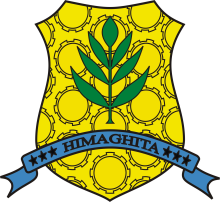 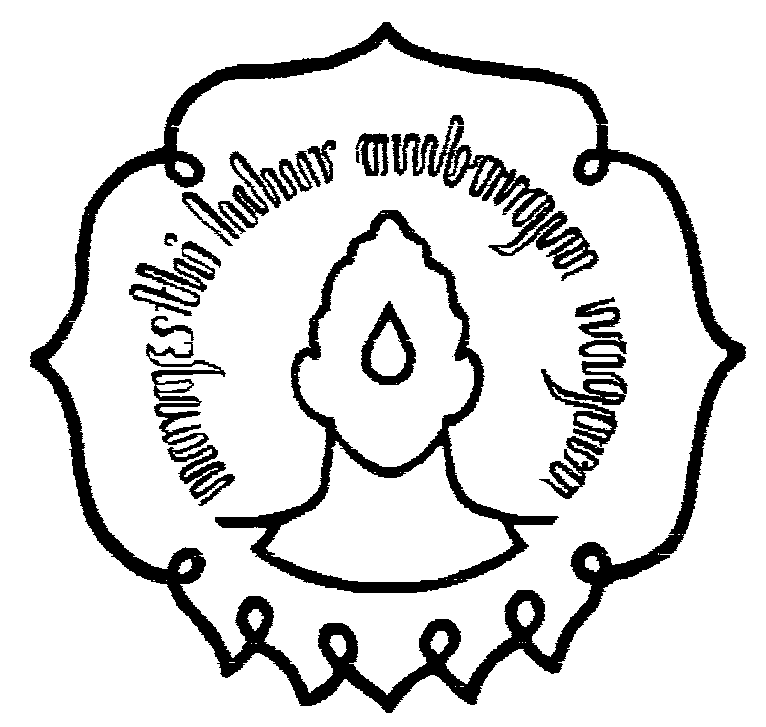 HIMAGHITAHimpunan Mahasiswa Teknologi Hasil PertanianFakultas Pertanian Universitas Sebelas MaretJl. Ir. Sutami 36 A Surakarta 57126PENYUSUNAN NASKAHLOMBA KARYA TULIS PELAJARSTUDENT’S FOOD CREATIVITY COMPETITION 2012	Karya tulis berupa gagasan kreatif maupun hasil penelitian eksperimental yang berorientasi pada produk pangan, yang disusun secara komperhensif berdasar data akurat, dianalisis secara runtut, tajam dan diakhiri dengan kesimpulan yang relevan. Karya tulis berupa karya original dan belum pernah dipublikasikan dalam media manapun. Karya tulis yang terdaftar, merupakan hak sepenuhnya panitia.A. Tema	“INOVASI JAJANAN TRADISIONAL SEBAGAI ALTERNATIF PANGAN YANG SEHAT DAN AMAN”Indonesia memiliki banyak sekali warisan kuliner, salah satunya adalah jajanan tradisional. Jajanan tradisional yang berkembang dimasyarakat sekarang ini banyak yang tidak sesuai dengan standar baku makanan yang diperbolehkan untuk dikonsumsi. Tantangan bagi kita sebagai generasi muda untuk berinovasi mewujudkan jajanan tradisional yang sehat dan aman. Banyak jajanan tradisional yang di dalamnya mengandung berbagai campuran bahan pangan. Bukan lagi rahasia bila banyak pedagang yang memakai bahan-bahan ilegal dan bukan food grade. Bahan ilegal yang banyak ditemukan adalah boraks yang mengandung logam berat boron (dapat membuat bakso menjadi lebih kenyal), formalin (digunakan sebagai pengawet mayat), pewarna tekstil rhodamin B (merah) dan metanil yellow (kuning) yang digunakan pada makanan dan minuman agar terlihat lebih menarik. Pemakaian pewarna ini dapat mengakibatkan gangguan hati sampai kanker hati. Menurut pasal 1 (4) UU no.7/1996 menyatakan bahwa “Keamanan Pangan adalah kondisi dan upaya yang diperlukan untuk mencegah pangan dari kemungkinan cemaran biologis, kimia, dan benda lain yang dapat mengganggu, merugikan dan membahayakan kesehatan manusia.”Jajanan yang kini banyak beredar di masyarakat seperti snack and chips adalah salah satu jajanan kemasan keluaran pabrik, yang terbuat dari beras, jagung, atau kentang, kemudian ditambahkan bahan perasa (seasoning) dan penguat rasa (monosodium glutamate). Camilan ini menjadi primadona anak-anak karena rasanya yang gurih. Jika harus membandingkan dengan jajanan tradisional dari pedagang kaki lima, tentunya jajanan pabrik dengan produk yang mencantumkan ijin DinKes (Dinas Kesehatan) dan BPOM (Badan Pengawas Obat dan Makanan) lebih dipercaya karena sudah terstandarisasi. Oleh karena itu, kita sebagai generasi muda diharapkan dapat merealisasikan ide untuk dapat menginovasi jajanan tradisional tersebut sehingga tidak kalah bersaing dengan jajanan modern dari segi keamanan dan kesehatan.Beberapa contoh jajanan tradisional yaitu klepon, minuman kunir asem, gethuk, apem, dan lain – lain. Salah satu inovasi jajanan tradisional misalnya klepon, yang biasanya dibuat hanya dengan menggunakan tepung beras dapat diinovasi dengan campuran ubi ungu. Ubi ungu yang ditambahkan dalam inovasi pembuatan klepon bisa sebagai pewarna alami yang menarik (berwarna ungu) pada klepon karena mengandung pigmen antosianin, Pigmen warna ungu pada ubi ungu bermanfaat sebagai antioksidan karena dapat menyerap polusi udara, racun, oksidasi dalam tubuh, dan menghambat penggumpalan sel-sel darah. Ubi ungu juga mengandung serat pangan alami yang tinggi, prebiotik, kadar Glycemic Index rendah, dan oligosakarida sehingga dapat dijadikan sebagai pangan alternatif yang sehat dan aman.B. Sasaran	1. Siswa SMA sederajat di Yogyakarta, Semarang dan Eks karisidenan Surakarta	2. Satu tim terdiri 2-3 orangC. Syarat Pendaftaran			Peserta mendaftarkan diri dengan cara mengisi lembar formulir pendaftaran dan mengumpulkan bersamaan dengan pengumpulan karya tulis. Lembar formulir wajib melampirkan fotokopi kartu pelajar masing-masing peserta yang masih berlaku.D. Syarat Penulisan1. Naskah ditulis dengan menggunakan Bahasa Indonesia baku dengan tata bahasa dan ejaan yang disempurnakan, sederhana, jelas, dan merupakan satu kesatuan. Berisi ide/gagasan bersifat inovasi jajanan tradisional tidak harus sesuai dengan bidang keilmuan penulisnya.	2. Naskah ditulis minimal 15 halaman dan maksimal 30 halaman (tidak termasuk halaman judul, prakata, daftar isi, daftar tabel, abstrak).	3. Naskah merupakan karya asli dan belum pernah dipublikasikan/diikutsertakan dalam lomba lain.	4. Naskah diketik rapi pada kertas HVS kuarto dengan jarak 1,5 spasi, font size 12, huruf Times New Roman, dengan batas pengetikan : samping kiri 4 cm, samping kanan 3 cm, batas atas 4 cm, batas bawah 3 cm.	5. Naskah dijilid lem (jilid buku) bersampul biru tua.E. Sistematika Naskah Karya Tulis Pelajar Student’s Food Creativity Competition		Sistematika penulisan naskah Karya Tulis sebagai berikut ini :	1.  Halaman judul		Halaman judul menyajikan: logo sekolah, judul, nama penulis, tujuan LKTP, nama sekolah, kota, bulan dan tahun.	2.  Abstrak		Abstrak berisi uraian singkat karya tulis ilmiah yang meliputi: latar belakang, tujuan, manfaat, metode penulisan, hasil dan saran yang direkomendasikan. Abstrak ditulis 1 spasi, maksimal 300 kata.	3.  Kata Pengantar	4.  Daftar Isi	5.  Daftar lain (Jika ada. Misal : Daftar Tabel, Daftar Grafik, Daftar Gambar dll)	6.  Bab I Pendahuluan		Pendahuluan berisi: latar belakang, rumusan masalah, tujuan penulisan, manfaat penulisan. 	7.  Bab II Tinjauan Pustaka		Tinjauan pustaka merupakan kerangka konseptual berisi batasan/konsep/teori yang mendukung penulisan yang dapat diperoleh dari jurnal penelitian, buku, internet atau sumber-sumber lainnya.	8.  Bab III Metode Penulisan		Metode penulisan menyajikan langkah-langkah/prosedur yang benar yang digunakan dalam penulisan karya ilmiah yang menguraikan secara cermat cara/metode pengumpulan informasi dan atau data, analisis informasi dan atau data, penarikan simpulan, serta merumuskan saran. Metode penulisan dapat meliputi : pendekatan penulisan, sumber penulisan, sasaran penulisan, tahapan penulisan.	9.  Bab IV Pembahasan		Uraian hasil kajian, temuan, ide pengembangan yang sesuai dengan rumusan masalah dan tujuan.   10.  Bab V Penutup		Penutup berisi kesimpulan dan saran yang direkomendasikan.  11.  Daftar Pustaka		Referensi/sumber acuan yang digunakan dalam penulisan karya tulis ilmiah.  12.  Lampiran-lampiran		Biodata peserta terdiri atas: nama, tempat dan tanggal lahir, NIS, kelas, sekolah, prestasi/penghargaan dalam menulis. Foto kopi kartu tanda pelajar yang masih berlaku. Lampiran lain yang diperlukan.F. Sampul/Cover depan Naskah Karya Tulis	Sampul/cover depan naskah Karya Tulis yaitu biru tua yang dibuat sebagai berikut ini :	LOGO	SEKOLAH…………..JUDUL KARYA…………..Diajukan untuk mengikuti LKTP …….. HIMAGHITA(Tujuan pembuatan karya)TIM :……………………SEKOLAH ……….2012G. Halaman Pengesahan LKTPHalaman pengesahan dibuat sebagai berikut ini :LEMBAR PENGESAHAN LOMBA KARYA TULIS PELAJARSTUDENT’S FOOD CREATIVITY COMPETITIONJudul Naskah	: …………………………………………Ketua Tim	: …………………………………………Nama Lengkap	: …………………………………………NIS	: …………………………………………Sekolah/kelas	: …………………………………………Alamat Rumah/Telepon/HP	: …………………………………………E-mail / facebook	: …………………………………………Anggota Tim	: ……………………………….(no.telp.)	: ……………………………….(no.telp.)Guru Pembimbing	: …………………………………………Nama Lengkap dan Gelar	: …………………………………………NIP	: …………………………………………No. Telepon	: ……………………………………………………, ……………. ……..Menyetujui :							Guru Pembimbing,				Ketua Tim,………………………….			…………………………..NIP……………………..			NIS……………………...H. AbstrakAbstrak dibuat sebagai berikut ini (contoh):INOVASI BAHAN BAKU PEMBUATAN KLEPON DENGAN CAMPURAN UBI UNGU SEBAGAI PEWARNA ALAMIGhita, Boni, JagoGuru Pembimbing: Panguji Supriyatno S.TP.Kelas Xxx, Sekolah, KotaAbstrakXxxxxxxxxxxxxxxxxxxxxxxxxxxxxxxxxxxxxxxxxxxxxxxxxxxxxxxxxxxxxxxxxxxxxxxxxxxxxxxxxxxxxxxxxxxxxxxxxxxxxxxxxxxxxxxxxxxxxxxxxxxxxxxxxxxxxxxxxxxxxxxxxxxxxxxxxxxxxxxxxxxxxxxxxxxxxxxxxxxxxxxxxxxxxxxxxxxxxxxxxxxxxxxxxxxxxxxKata Kunci : klepon, ubi ungu, pewarna alami.I. Kriteria PenilaianKriteria penilaian Lomba Karya Tulis Pelajar Student’s Food Creativity Competition yaitu sebagai berikut ini :Penilaian terdiri atas dua aspek : a) Naskah karya tulis dan b) Presentasi karya tulis.Karya Tulis 60%Alur logika penulisanKeruntunan sistematikaPenulisanOriginalitasPenyimpulan masalahPresentasi Finalis 40%Penguasaan materiPerformanceTeamworkLayout presentasiPenilaian ini dilakukan oleh Tim Juri yang ditetapkan Panitia.Naskah yang diterima sesuai batas waktu yang telah ditentukan akan diseleksi dan ditetapkan untuk dipresentasikan di hadapan Tim Juri.Tim juri akan menetapkan pemenang berdasarkan hasil penilaian naskah dan presentasi karya tulis.Kriteria penilaian naskah Karya Tulis Student’s Food Creativity Competition mencakupi aspek :J. Mekanisme pengumpulanSetiap karya dikirim dalam dua bentuk file (hardfile dan softfile)Pengiriman karya dalam bentuk hardfile dapat melalui :Dikirim langsung ke :Panitia LKTP Student’s Food Creativity CompetitionSekretariat Himaghita, Fakultas Pertanian, Universitas Sebelas MaretJln. Ir. Sutami 36-A 57126, SurakartaKarya dalam bentuk hardfile dibuat 4 rangkapKarya dalam bentuk softfile di-burning dalam cd (softfile karya + presentasi karya  dalam bentuk powerpoint)Formulir dan uang pendaftaran sebesar Rp 45.000,- per tim dikumpulkan bersamaan dengan pengumpulan karya tulis (jika via pos dapat disertakan didalam amplop) atau uang dapat ditransfer ke nomor rekening BTN 00191-01-61-003650-1 atas nama Amelia Tri WahyuningtyasSeluruh karya dikirim pada tanggal 1-5 September 2012 K. Pembuatan PresentasiMasing-masing tim wajib membuat presentasi dalam bentuk power point. Dapat berupa gambar, penjelasan atau video pembuatan. Format presentasi bebas. File presentasi harap di-burning bersamaan dengan cd soft file karya tulis.L. Pengumuman Hasil SeleksiPengumuman hasil seleksi tahap pertama akan diumumkan pada Kamis, 27 September 2012 melalui grup facebook “LKTP SFCC HIMFEST 2012” dan akan ada pemberitahuan langsung oleh panitia.M. Penghargaani.   JUARA 1 	: Piagam Penghargaan + Tropi + Uang Pembinaanii.  JUARA 2 	: Piagam Penghargaan + Tropi + Uang Pembinaaniii. JUARA 3 	: Piagam Penghargaan + Tropi + Uang Pembinaaniv. HARAPAN 1	: Piagam Penghargaan + Tropiv. HARAPAN 2 	: Piagam Penghargaan + Tropivi. FAVORIT 	: Piagam Penghargaan + Tropivii. LAIN –LAIN	: Piagam Penghargaan + VendelNoKriteria PenilaianParameter penilaian1Format Karya TulisTata tulis : ukuran kertas, kerapian ketikan, tata letak, jumlah halamanPenyajian : sistematika tulisan, ragam bahasa ilmiah, ketepatan dan kejelasan ungkapan2Kreativitas dan Inovatif Topik/GagasanRelevansi topik dengan temaKeunikan dan Keaktualitasan3Kebermanfaatan/KontribusiNilai tambah keilmuwanNilai tambah kerjasama/pragmatisNilai tambah dalam pemecahan masalah pembangunan daerah4Data dan Sumber InformasiRelevansi data dan informasi yang diacuKeakuratan dan integritas data dan informasiKemampuan menghubungkan berbagai data dan informasi5Pembahasan, Kesimpulan, serta Transfer GagasanKemampuan menganalisis dan mensintesis pembahasan serta merumuskan simpulanPrediksi transfer gagasan dan proses adopsi